Team Point of Contact Information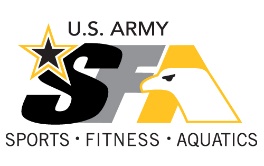 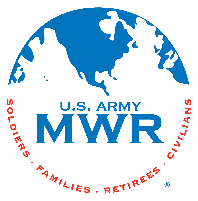 First Name:					Last Name:						Email Address:												Cell Phone:					Work Phone:						Organization/Unit:											Team Name: __________________________________________________________________________Roster	Last Name			First Name			Organization/Unit1) ___________________________________________________________________________________2) ___________________________________________________________________________________3) ___________________________________________________________________________________4) ___________________________________________________________________________________5) ___________________________________________________________________________________6) ___________________________________________________________________________________7) ___________________________________________________________________________________ 8) ___________________________________________________________________________________9) ___________________________________________________________________________________10) __________________________________________________________________________________Participant’s Signature:							Date:				Printed Name:												